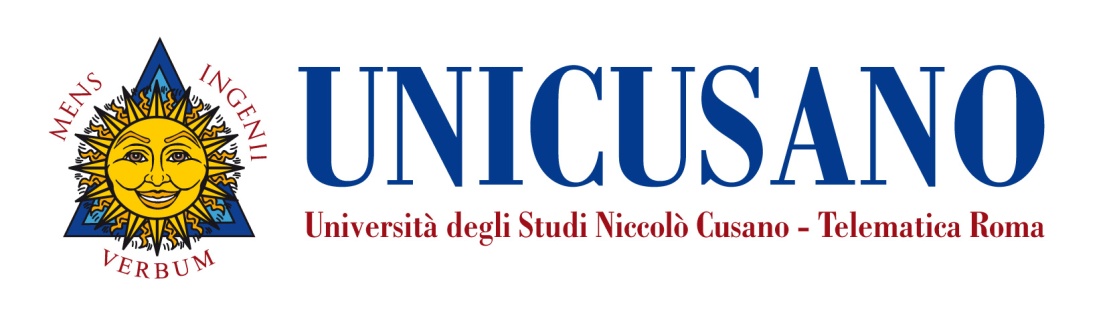 InsegnamentoPSICOLOGIA DELLA PERSONALITA’Livello e corso di studioLaurea Triennale in SCIENZE E TECNICHE PSICOLOGICHESettore scientifico disciplinare (SSD)M-PSI/01Anno di corso2Numero totale di crediti9Propedeuticità--DocenteSilvia ZabberoniFacoltà: PsicologiaNickname: zabberoni.silviaEmail: silvia.zabberoni@unicusano.itOrario di ricevimento: Consultare il calendario alla pagina seguente del nostro sito verificando gli orari di Videoconferenza PresentazioneScopo del corso di Psicologia della Personalità è quello di comprendere la personalità umana, con particolare attenzione alle differenze individuali. Il corso propone una panoramica delle più importanti teorie della personalità che a tutt’oggi rappresentano cornici teoriche di riferimento per lo studio di fenomeni legati alla personalità. Inoltre, altro importante obiettivo è quello di far conoscere allo studente le modalità di valutazione della personalità, differenziandole per diversi ambiti applicativi (clinico, sociale, del lavoro e delle organizzazioni ecc..). Le Etivity associate al corso sono mirate allo sviluppo delle competenze necessarie a formulare ipotesi e, attraverso la consultazione della letteratura, ad apprendere i primi passi per la costruzione di studi scientifici in materia di personalità. Obiettivi formativiIl corso di Psicologia della Personalità ha i seguenti obiettivi formativi:Percorrere la storia delle teorie della Personalità Illustrare come avviene lo studio scientifico della PersonalitàIntrodurre brevemente i disturbi della PersonalitàIllustrare i principali strumenti di valutazione della PersonalitàPrerequisitiLa frequenza al corso richiede il superamento della propedeuticità di Psicologia Generale Richiede la conoscenza dei concetti fondamentali della Psicologia generale. Al riguardo, si consiglia di rivedere tali nozioni, propedeutiche per l’apprendimento e l’approfondimento delle teorie della Personalità. Si consiglia anche di rivedere le nozioni di base della psicometria (indici di tendenza centrale, campionamento, taratura e standardizzazione di test).Risultati di apprendimento attesiConoscenza e capacità di comprensione Lo studente al termine del Corso avrà conoscenza dei principali approcci teorici allo studio della Personalità Inoltre, lo studente acquisirà la conoscenza degli strumenti di valutazione (questionari, inventari e test di Personalità). Inoltre, tramite le Etivity gli studenti acquisiranno la capacità di definire un tema di studio inerente le caratteristiche di personalità, di verificarne lo stato dell’arte tramite la ricerca in letteratura e di formulare ipotesi su possibili associazioni tra le caratteristiche di personalità e altre variabili (es: personalità e memoria). Applicazione delle conoscenze Lo studente sarà in grado di utilizzare le conoscenze apprese per approcciarsi alla ricerca sulle caratteristiche della personalità umana. Sarà inoltre in grado distinguere le diverse modalità di interpretazione dei profili personologici sulla base dei diversi modelli teorici.  Capacità di trarre conclusioni Lo studente sarà in grado di individuare i modelli e gli strumenti di valutazione più appropriati da utilizzare in diversi ambiti (clinico e della salute, sociale ecc).Abilità comunicative Lo studente sarà in grado di descrivere, operare confronti e sostenere conversazioni sulla teoria e valutazione della Personalità umana utilizzando una terminologia adeguata. Capacità di apprendere Lo studente al termine del Corso avrà conoscenza delle nozioni fondamentali inerenti la Psicologia della Personalità. Tutto ciò gli consentirà di proseguire gli studi in Psicologia con maggiore maturità e gli fornirà le basi per poter apprendere quanto verrà proposto nei corsi specialistici, con particolare riferimento agli argomenti inerenti la psicopatologia e nello specifico i disturbi di Personalità. Organizzazione dell’insegnamentoIl corso è sviluppato attraverso le lezioni preregistrate audio-video che compongono, insieme a slide e dispense, i materiali di studio disponibili in piattaforma. Sono poi proposti dei test di autovalutazione, che corredano le lezioni preregistrate e consentono agli studenti di accertare sia la comprensione, sia il grado di conoscenza acquisita dei contenuti di ognuna delle lezioni. La didattica interattiva è svolta nel forum della “classe virtuale” e comprende 1 Etivity che applica le conoscenze acquisite nelle lezioni di teoria.In particolare, il Corso di Psicologia della Personalità prevede 9 Crediti formativi. Il carico totale di studio per questo modulo di insegnamento è compreso tra 220 e 250 ore così suddivise in:circa 200 ore per la visualizzazione e lo studio del materiale videoregistrato (22 Ore videoregistrate di Teoria e 10 ore di esercitazioni). Circa 20 ore di Didattica Interattiva per l’elaborazione e la consegna di 1 Etivity Circa 10 ore di Didattica Interattiva per l’esecuzione dei test di autovalutazione.Si consiglia di distribuire lo studio della materia uniformemente in un periodo di 11 settimane dedicando tra le 20 alle 30 ore di studio a settimanaContenuti del corsoPROGRAMMA COMPLETO: 9CFUPer un numero di crediti ridotto il programma è il seguente:Il programma ridotto comprende 6CFU e richiede lo studio dei moduli 4,5,6,7,8,9. Descrizione del programma:Modulo 1-Introduzione allo studio della Personalità (5 lezioni di teoria videoregistrate per un impegno di 17,5 ore - settimana 1) dove sono affrontati i seguenti argomenti: definizione di Personalità e approcci alla ricerca; Modulo 2 – La ricerca in Psicologia della Personalitài metodi di indagine; cenni di statistica; il tipo di dati a disposizione per le indagini, raccolta dei dati Modulo 3- La prospettiva psicoanalitica (5 lezioni di teoria videoregistrate per un impegno di 17,5 ore - settimane 1 e 2) dove sono affrontati i seguenti argomenti: Teoria Freudiana sullo sviluppo della Personalità; Le Teorie Psicoanalitiche contemporanee; Metodi di Indagine e Ambiti applicativi.Modulo 4 – La psicologia dei tratti (2 lezioni di teoria videoregistrate e 5 lezioni di esercitazione per un impegno di 22 ore settimana 3) dove sono affrontati i seguenti argomenti: autori Principali (Allport, Eysenk e Cattel); Metodi di Indagine e ambiti applicativiModulo 5 –  Le Basi Biologiche della Personalità (1 lezione di teoria videoregistrata per un impegno di 3,5 ore settimana 5) seguenti argomenti: rapporto mente-corpo (mente-cervello); geni e personalità; neuroscienze e personalità; processi biologici e differenze individuali; approccio evoluzionistico.Modulo 6 – La prospettiva Comportamentale (2 lezioni di teoria videoregistrate per un impegno di 7 ore - settimana 6); apprendimento e personalità; ambiti applicativi e metodi di indagine; recenti sviluppi.Modulo 7 –  La prospettiva cognitivo-sociale (3 lezioni di teoria videoregistrate e 1 lezione di esercitazione per un impegno di 15,5 ore – settimana 6); La. teoria di A. Bandura; ambiti applicativi e metodi di indagine; recenti sviluppiModulo 8 – La prospettiva Umanistica (2 lezioni di teoria videoregistrate e 2 lezioni di esercitazione per un impegno di 20 ore – settimana 7); teoria di C. Rogers; ambiti applicativi e metodi di indagine; recenti sviluppiModulo 9 – Teoria dei Costrutti Personali (2 lezioni di teoria videoregistrate e 8 lezioni di esercitazione per un impegno di 27 ore settimana 8); la personalità tra cognitivismo e costruttivismo; applicazioni, ambiti di indagine e sviluppi recentiEtivity 1 – Presentazione di un caso e interpretazione critica sulla base del confronto tra modelli teorici oppure ricerca bibliografica sulla relazione tra funzioni cognitive e personalità.Esercitazioni su compiti d’esame (settimana 10).Materiali di studioMATERIALI DIDATTICI A CURA DEL DOCENTEIl materiale didattico presente in piattaforma è suddiviso in 9 moduli. Essi ricoprono interamente il programma e ciascuno di essi contiene dispense, slide e videolezioni in cui il docente commenta le diapositive. Tale materiale contiene tutti gli elementi necessari per affrontare lo studio della materia.Testi consigliati: Psicologia della Personalità, Carver CS, Scheier MF, Giampietro M, Iannello P. Pearson edizioniModalità di verifica dell’apprendimentoLa prova d’esame ha lo scopo di verificare il livello di raggiungimento dei risultati di apprendimento attesiindicati in precedenza.L’esame potrà essere svolto secondo due modalità:- in forma scritta: la prova scritta si articolerà in un modello 3+3 che comprenderà 3 domande a rispostachiusa e 3 domande a risposta aperta.-in forma di colloquio orale: la valutazione delle conoscenze dei contenuti della materia avverrà attraversoalmeno tre domande. L’adeguatezza delle risposte sarà valutata in base ai seguenti criteri: completezza delleargomentazioni, capacità di approfondire i collegamenti tra le diverse tematiche, chiarezza espositiva epadronanza del linguaggio tecnico.Inoltre, L’e-tivity sarà valutata dal docente e prevederà un punteggio, da sommarsi al voto dell’esame, di un minimo di 0 ad un massimo di 3.Criteri per l’assegnazione dell’elaborato finaleL’assegnazione dell’elaborato finale avverrà sulla base di un colloquio con il docente in cui lo studente manifesterà i propri specifici interessi in relazione a qualche argomento che intende approfondire; non esistono preclusioni alla richiesta di assegnazione della tesi e non è prevista una media particolare per poterla richiedere.